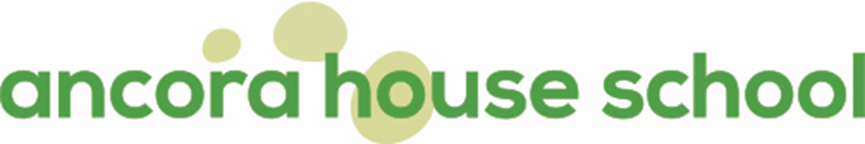 ‘Building Resilience for Future Success’PSHE Termly Plan 2022-2023 to be used in conjunction with the PSHE Association Program of StudyAutumn TermAutumn TermAutumn TermWeek/DateTopic/ResourcesLearning Opportunities1Thursday 8th Sept (GS)Self-concept (Connect)KS3H1, H2, H3, H4, H5KS4H1, H2, H3, H42Thursday 15th Sept (NG)Emotional Wellbeing (Take Notice/Give)KS3H6, H7, H8, H9, H10KS4H5, H6, H7, H83Thursday 22nd Sept (GS)Healthy Lifestyles (Be active)KS3H13, H14, H15, H16, H17, H18, H19, H21KS4H11, 4Thursday 29th Sept (NG)Learning Skills (Keep Learning)KS3L1, L2, L3, L4, L5, L6, L9KS4L1, L2, L3,5Thursday 6th Oct(GS)Choices and PathwaysKS3L7, L8, L9, L10, KS4L4, L5, L66Thursday 13th OctBuilding Positive RelationshipsPositive Relationships/Relationship Values/ Forming and maintaining respectful relationshipsKS3R1, R2, R3, R4, R5, R6, R7, R8, R9, R10, R11, R12, R13, R14, R15, R16, R17, R18, R19, R20, R21, R22, R23KS4R1, R2, R3, R4, R5, R6, R7, R8, R9, R10, R11, R12, R13, R14, R15, R16, R177Thursday 20th OctBuilding Positive RelationshipsPuberty, sexual health & fertility / ConsentKS3R24, R25, R26, R27, R28, R29, R30, R31, H34, H35, H36KS4R18,R19,  R20, R21, R22, H26, H27, H28, H29, H318Thursday 3rd NovBuilding Positive RelationshipsContraception and parenthoodKS3R32, R33, R33, R34, R35, R36KS4R23, R25, R269Thursday 10th NovMedia literacy and digital resilience/Social influencesSocial Media & Sharing ImagesKS3L20, L21, L22, L23, L24, L25, L26, L27, H30, R 29, R30, R42KS4H12, L22, L23, L24, L25, L26, L27, L29, L29, H22, R22, R35, R3810Thursday 17th Nov(GS)Work and CareersKS3L11, L12KS4L7, L8, L10, L11, L1211Thursday 24th Nov(NG)Employment rights and responsibilitiesKS3L13, L14KS4L13, L14, L1512Thursday 1st Dec(GS)Misuse of harmful substances (drugs, alcohol and tobacco)KS3H23, H4, H25, H26, H27, H28, H29KS4H19, H20, H21, R2013Thursday 8th Dec(NG)Managing Risk and Personal SafetyKS3H30, H31, H32KS4H22, H23, H2514Thursday15th DecCelebrationsIndigo Spring TermIndigo Spring TermIndigo Spring TermWeek/DateTopic/ResourcesLearning Opportunities1Thursday 5th Jan 23(GS)Self-concept (Connect)KS3H1, H2, H3, H4, H5KS4H1, H2, H3, H42Thursday 12th Jan 23 (NG)Emotional Wellbeing (Take Notice/Give)KS3H6, H7, H8, H9, H10KS4H5, H6, H7, H83Thursday 19th Jan 23 (GS)Healthy Lifestyles (Be active)KS3H13, H14, H15, H16, H17, H18, H19, H21KS4H11, 4Thursday 26th Jan 23 (NG)Learning Skills (Keep Learning)KS3L1, L2, L3, L4, L5, L6, L9KS4L1, L2, L3,5Thursday 2nd Feb 23(GS)Choices and PathwaysKS3L7, L8, L9, L10, KS4L4, L5, L66Thursday 9th Feb 23(GS)Building Positive RelationshipsPositive Relationships/Relationship Values/ Forming and maintaining respectful relationshipsKS3R1, R2, R3, R4, R5, R6, R7, R8, R9, R10, R11, R12, R13, R14, R15, R16, R17, R18, R19, R20, R21, R22, R23KS4R1, R2, R3, R4, R5, R6, R7, R8, R9, R10, R11, R12, R13, R14, R15, R16, R177Thursday 16th Feb 23(NG)Building Positive RelationshipsPuberty, sexual health & fertility / ConsentKS3R24, R25, R26, R27, R28, R29, R30, R31, H34, H35, H36KS4R18,R19,  R20, R21, R22, H26, H27, H28, H29, H31Half TermHalf TermHalf Term8Thursday 2nd March 23(GS)Building Positive RelationshipsContraception and parenthoodKS3R32, R33, R33, R34, R35, R36KS4R23, R25, R269Thursday 9th March 23 (NG)Media literacy and digital resilience/Social influencesSocial Media & Sharing ImagesKS3L20, L21, L22, L23, L24, L25, L26, L27, H30, R 29, R30, R42KS4H12, L22, L23, L24, L25, L26, L27, L29, L29, H22, R22, R35, R3810Thursday 16th March 23(GS)Work and CareersKS3L11, L12KS4L7, L8, L10, L11, L1211Thursday 23rd March (NG)Employment rights and responsibilitiesKS3L13, L14KS4L13, L14, L1512Thursday 30th March(GS)Misuse of harmful substances (drugs, alcohol and tobacco)KS3H23, H4, H25, H26, H27, H28, H29KS4H19, H20, H21, R20Summer TermSummer TermSummer TermWeek/DateTopic/ResourcesLearning Opportunities1Thursday 20th April 2023GSSelf-concept (Connect)KS3H1, H2, H3, H4, H5KS4H1, H2, H3, H42Thursday 27th AprilNGEmotional Wellbeing (Take Notice/Give)KS3H6, H7, H8, H9, H10KS4H5, H6, H7, H83Thursday 4th MayGSHealthy Lifestyles (Be active)KS3H13, H14, H15, H16, H17, H18, H19, H21KS4H11, 4Thursday 11th MayNGLearning Skills (Keep Learning)KS3L1, L2, L3, L4, L5, L6, L9KS4L1, L2, L3,5Thursday 18th MayGSChoices and PathwaysKS3L7, L8, L9, L10, KS4L4, L5, L66Thursday 25th MayNGWork and CareersKS3L11, L12KS4L7, L8, L10, L11, L12Half TermHalf TermHalf Term7Thursday 8th June2023GSBuilding Positive RelationshipsPositive Relationships/Relationship Values/ Forming and maintaining respectful relationshipsKS3R1, R2, R3, R4, R5, R6, R7, R8, R9, R10, R11, R12, R13, R14, R15, R16, R17, R18, R19, R20, R21, R22, R23KS4R1, R2, R3, R4, R5, R6, R7, R8, R9, R10, R11, R12, R13, R14, R15, R16, R178Thursday 15th JuneNGBuilding Positive RelationshipsPuberty, sexual health & fertility / ConsentKS3R24, R25, R26, R27, R28, R29, R30, R31, H34, H35, H36KS4R18,R19,  R20, R21, R22, H26, H27, H28, H29, H319Thursday 22nd  JuneGSBuilding Positive RelationshipsContraception and parenthoodKS3R32, R33, R33, R34, R35, R36KS4R23, R25, R2610Thursday 29th JuneNGMedia literacy and digital resilience/Social influencesSocial Media & Sharing ImagesKS3L20, L21, L22, L23, L24, L25, L26, L27, H30, R 29, R30, R42KS4H12, L22, L23, L24, L25, L26, L27, L29, L29, H22, R22, R35, R3811Thursday 6th JulyGSMisuse of harmful substances (drugs, alcohol and tobacco)KS3H23, H4, H25, H26, H27, H28, H29KS4H19, H20, H21, R2012Thursday 13th JulyNGManaging Risk and Personal SafetyKS3H30, H31, H32KS4H22, H23, H2513Thursday 20th JulyGSCelebration